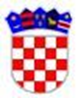 REPUBLIKA HRVATSKAVUKOVARSKO-SRIJEMSKA ŽUPANIJAOPĆINA NEGOSLAVCIOpćinsko vijećeKLASA: 400-01/22-01/01URBROJ: 2196-19-02-22-20Negoslavci, 27.12.2022. godineNa temelju članka 48 i 49 Zakona o predškolskom odgoju i obrazovanju („Narodne novine“ broj 10/97, 107/07, 94/13, 98/19 i 57/22), u svezi sa člankom 143. Zakona o odgoju i obrazovanju u osnovnoj i srednjoj školi („Narodne novine“ broj 87/08, 86/09, 92/10, 105/10, 90/11, 5/12, 16/12, 86/12, 126/12, 94/13, 152/14, 07/17, 68/18, 98/19 i 64/20) i na temelju članka 19., stavka 1., točke 2. Statuta Općine Negoslavci („Službeni glasnik Općine Negoslavci” broj 1/21), Općinsko vijeće Općine Negoslavci na svojoj redovnoj sjednici održanoj dana 27.12.2022. godine donosiProgram javnih potreba u obrazovanju Općine Negoslavci za 2023. godinuI	Za ostvarenje Programa javnih potreba u obrazovanju općine Negoslavci za 2023. godinu planira se (po tečaju konverzije 1 EUR=7,53450 KN):Predškolsko obrazovanje	            Obuća za predškolce 					                                                 0,00Tekuće donacije                                                                     117.000,00 KN/15.528.57 EURTroškovi sufinanciranje prehrane predškole	                        20.000,00 KN/2.654.46 EURSrednjoškolsko obrazovanjeSufinanciranje javnog prijevoza srednjoškolskih učenika           25.000,00 KN/3.318,07 EUROsnovno školstvo                                                                                           Tekuće donacije OŠ (uključivo nacionalne manjine)                  10.000,00 KN/1.327,23  EURObuća za školarce					            20.000,00 KN/2.654,46 EURTekuće pomoći OŠ                                                                       10.000,00 KN/1.327,23 EURSufinanciranje ekskurzije učenicima			            40.000,00 KN/5.308,91 EURRadne bilježnice za učenike				           15.000,00 KN/1.990,84  EURPrehrana učenika					            30.000,00 KN/3.981,68 EURSufinanciranje škole plivanja					 8.500,00 KN/1.128,14 EURUKUPNO:							    295.500,00 KN/39.153,23 EUR”.IIProvedbene odluke u cilju realizacije ovoga programa donijeti će Općinski načelnik.III	Ovaj Program stupa na snagu dan nakon dana objave u Službenom glasniku Općine Negoslavci, a primjenjuje se od 01.01.2023. godine.PREDSJEDNIK OPĆINSKOG VIJEĆAMiodrag Mišanović